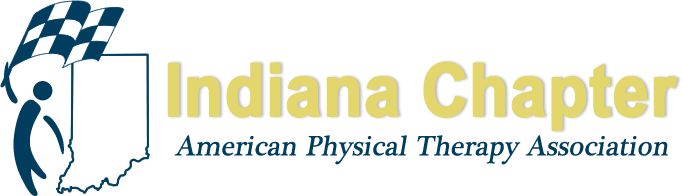 INAPTA ANNUAL BUSINESS MEETINGSeptember 22, 2018 – 5:00 – 6:30 PMBellarmine University, Allen Hall – Room 260Louisville, KYThe mission of the Indiana Chapter of the American Physical Therapy Association is: 
Maximize the lifelong health, function, and well-being of people in Indiana and advance the practice of physical therapy through advocacy, collaboration, and education.Meeting Called to Order and Quorum Established 						Emily Slaven, PresidentCONSENT AGENDAAgenda and House RulesBusiness Meeting Minutes – October 27, 2017Reports:President									Emily SlavenVice President									Blair FryeTreasurer									Ryan WoodMembership Secretary								Stacey RappChief Delegate									Shane SommersDirector at Large - Central								Ryan CottonDirector at Large – North								Gail AltekruseDirector at Large - South								Nate Nevin New Professional									Matt ZaudtkePTA Caucus Representative							Rochelle HawkinsAwards & Scholarships Report							Jessica ProtheroBylaws Committee								Sean BagbeyContinuing Education Review Committee						Frank BatesEthics Committee									Paul YoungLegislative – Federal								Blair FryeLegislative – State								Pauline FleschPAC										Brad ShupePractice & Payment Committee – NO REPORT					Shane Sommers & Dolly PhadkePublic Relations Committee							Kevin SanbornStudent Core Ambassador								Aryelle Murray & Cameron BuzzardNEW BUSINESSPresident’s Report								Emily SlavenUpdate From the APTA Board of Directors						Kip SchickNominating Committee Report - Nominations From the Floor				Lisa Kloc			PT Committee Update								Emily SlavenINAPTA Strategic Plan								Emily SlavenUpdating the IN State Practice Act							Pauline Flesch/Steve Beebe2019 PT Day at the Statehouse 							Emily SlavenPAC										Brad ShupeCall for New Business								Emily SlavenANNOUNCEMENTSADJOURNINAPTA ANNUAL BUSINESS MEETINGHOUSE RULES1.	No one except invited guests and speakers shall be permitted to attend any meeting without presenting, upon request, his or her APTA membership card before the meeting.2.	No person other than members shall be seated with the voting body.3.	No person shall be entitled to speak until he or she rises, obtains recognition from the Presiding Officer and states his or her name. Speakers should address the Chair.4.	No person may speak longer than three minutes without the consent of the members. This is to be enforced by the Vice President.5.	All motions presented from the floor shall be presented in writing to the Recording Secretary.6.	After a motion is made and seconded, it shall be stated by the Presiding Officer before it is open for discussion or debate. There shall be no discussion until there is a motion on the floor.7.	The Chair shall announce the results of the vote on each question.